2017 – 2018 EĞİTİM – ÖĞRETİM YILIORTACAİLKOKULUORTAOKULU BRİFİNG DOSYASI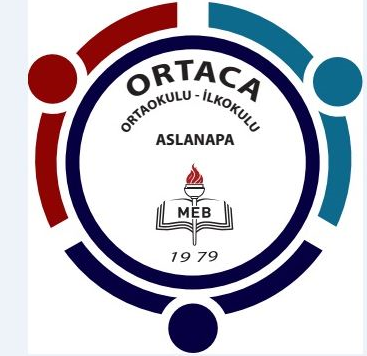 Not. 1- Bir ……………….. öğretmenimiz ………………………………Aylıksız İzindeOKUL MALİ KAYNAK DURUMUOKULUN SORUNLARIa)   Okul binası ile ilgili sorunlar                                     : b)   Öğretmen ve yönetici durumu ile ilgili sorunlar         : 	Okulumuzda mevcut norm kadroya göre 1 adet hizmetli olup, 2adet daha Kadrolu hizmetliye   ihtiyacı vardır.c)   Diğer personel sayısı ile ilgili sorunlar                      :       Sorun yoktur.d)   Öğrenci devamsızlığı ile ilgili sorunlar                       : Sorun yoktur.e)   Okul disiplin durumu ile ilgili sorunlar                       : Okulumuzda disiplini bozan herhangi bir olay olmamaktadır. OKULUN KENDİ İMKANLARI İLE ÇÖZÜLEMEYEN SORUNLARIa)   Okulun kendi imkânları ile çözülemeyen sorunları ve çözümü için öneriler                 b)   Çözümler konusunda varsa üst makamlara yapılan öneriler ve alınan cevaplar           : Onarımlar ve bakım için ödenek istendi. PLANLAMALARKısa Vadeli Plan (İçinde Bulunulan yıl ile ilgili) :Öğrencilerin sosyal ve kültürel faaliyetleri için okulda spor müsabakaları yapılacak, bilgi yarışmaları ile belirli günlerde şiir, kompozisyon, resim yarışmaları düzenlenecek.Öğrencilerin toplum hizmeti çalışmaları için öncelikle kendi okulumuz ve okul çevremiz olmak üzere toplu çalışmalar düzenlenecek.Kitap okuma saatlerinin titizlikle uygulanması sağlanacak.Orta Vadeli Plan ( Gelecek Yıl için ) : Fiziksel yapı ile ilgili eksiklikler hem Bakanlık hem de yerel kaynaklar kullanılarak giderilmeye çalışılacak.Öğrencileri yetiştirmek adına özellikle Kütüphane kaynakları artırılıp güncelleştirilecek.Ders araç gereçleri güncelleştirilecek.Modern anlamda yeni fiziksel imkanlar geliştirilecek.(Fen Lab, Kütüphane vs.)Uzun Vadeli Plan ( Gelecek Yıllar İçerisinde ) :Fiziksel yapının eğitim öğretime en uygun hale getirilmesi. Öğrenci ve veli istekleri doğrultusunda mevcut sektörlerle de görüşülerek okulumuz bünyesinde yeni imkanların sağlanması..Tüm Bilgiler Kayıtlarımızdan Çıkarılmıştır.                                                                              20/10/2017Ahmet Fazıl USLUOkul Müdürü OKUL BİLGİLERİOKUL BİLGİLERİOKUL BİLGİLERİOKUL BİLGİLERİOkul KoduOkul Kodu711990-711991711990-711991Okulun AdıOkulun AdıORTACA  İLKOKULU - ORTAOKULUORTACA  İLKOKULU - ORTAOKULUOkulun Adını Nereden AldığıOkulun Adını Nereden AldığıBulunduğu yerleşim yerinin adı. Ortaca KöyüBulunduğu yerleşim yerinin adı. Ortaca Köyüİliİli KÜTAHYA KÜTAHYAİlçesiİlçesiASLANAPAASLANAPAİl Nüfusuİl Nüfusu248.054248.054İlçe Nüfusuİlçe Nüfusu 9986 9986Eğitim BölgesiEğitim BölgesiOrtacaOrtacaTaşımalı DurumuTaşımalı DurumuVARVARYatılı ve PansiyonYatılı ve Pansiyon Yok YokDerslik SayısıDerslik Sayısı16+ 1 Bilgisayar odası + 1 Fen Laboratuvarı16+ 1 Bilgisayar odası + 1 Fen LaboratuvarıOkul MüdürüOkul MüdürüAhmet Fazıl USLUAhmet Fazıl USLUTelefonTelefon 274 349 40 47 274 349 40 47İnternet Adresiİnternet Adresiwww.ortacaio.meb.k12.tr -  www.ortacaoo.meb.k12.trwww.ortacaio.meb.k12.tr -  www.ortacaoo.meb.k12.trE-PostaE-Posta711990@meb.k12.tr – 711991@meb.k12.tr711990@meb.k12.tr – 711991@meb.k12.trAdresAdresOrtaca Köyü Aslanapa KütahyaOrtaca Köyü Aslanapa KütahyaEğitim-Öğretime Açıldığı TarihEğitim-Öğretime Açıldığı Tarih 1984-2000-2010 1984-2000-2010Eğitim-Öğretim ŞekliEğitim-Öğretim ŞekliNormal-Tekli EğitimNormal-Tekli EğitimYabancı DillerYabancı Diller İngilizce İngilizceOkulun ÖzellikleriOkulun Özellikleri 3 ayrı bina olmak üzere 1. Bina  Bodrum katı , Zemin artı 1 katlı, 2. Bina   Zemin artı 1 katlı, 3. Bina  zemin katlı, ihata duvarlı 3 ayrı bina olmak üzere 1. Bina  Bodrum katı , Zemin artı 1 katlı, 2. Bina   Zemin artı 1 katlı, 3. Bina  zemin katlı, ihata duvarlıAnasınıfıAnasınıfıVar.Var.Seçmeli DerslerSeçmeli Dersler Matematik Uygulamaları, Bilim Uygulamaları, Okuma Becerileri, Yabancı Dil Uygulamaları, Seçmeli Görsel Sanatlar, Spor Etkinlikleri. Matematik Uygulamaları, Bilim Uygulamaları, Okuma Becerileri, Yabancı Dil Uygulamaları, Seçmeli Görsel Sanatlar, Spor Etkinlikleri.Okul Müdür YardımcılarıOkul Müdür Yardımcıları  Kadri ATASEVER  Özgür YAŞAR  Kadri ATASEVER  Özgür YAŞAROKULUN TARİHÇESİ1960-1961 Eğitim öğretim yılında birleştirilmiş sınıflı Ortaca İlkokulu olarak hizmete girmiştir. 1979-1980 eğitim öğretim yılında halen şu anda Ortaokul ek binası olarak kullanılmakta olan Ortaca Ortaokulu hizmete girmiştir. 1996-1997 eğitim öğretim yılına kadar ilkokul ve ortaokul binası Ortaca ilköğretim Okulu olarak birleştirilmiştir. 1999-2000 eğitim öğretim yılında yeni okul binası inşa edilerek tüm sınıflar bir araya toplanmıştır. 2010 yılında okulumuzun yemekhane binası hizmete girmiştir. 2012-2013 eğitim öğretim yılında Ortaca İlkokulu ve Ortaca Ortaokulu olarak eğitim öğretime devam etmektedir. OKULUN TARİHÇESİ1960-1961 Eğitim öğretim yılında birleştirilmiş sınıflı Ortaca İlkokulu olarak hizmete girmiştir. 1979-1980 eğitim öğretim yılında halen şu anda Ortaokul ek binası olarak kullanılmakta olan Ortaca Ortaokulu hizmete girmiştir. 1996-1997 eğitim öğretim yılına kadar ilkokul ve ortaokul binası Ortaca ilköğretim Okulu olarak birleştirilmiştir. 1999-2000 eğitim öğretim yılında yeni okul binası inşa edilerek tüm sınıflar bir araya toplanmıştır. 2010 yılında okulumuzun yemekhane binası hizmete girmiştir. 2012-2013 eğitim öğretim yılında Ortaca İlkokulu ve Ortaca Ortaokulu olarak eğitim öğretime devam etmektedir. OKULUN TARİHÇESİ1960-1961 Eğitim öğretim yılında birleştirilmiş sınıflı Ortaca İlkokulu olarak hizmete girmiştir. 1979-1980 eğitim öğretim yılında halen şu anda Ortaokul ek binası olarak kullanılmakta olan Ortaca Ortaokulu hizmete girmiştir. 1996-1997 eğitim öğretim yılına kadar ilkokul ve ortaokul binası Ortaca ilköğretim Okulu olarak birleştirilmiştir. 1999-2000 eğitim öğretim yılında yeni okul binası inşa edilerek tüm sınıflar bir araya toplanmıştır. 2010 yılında okulumuzun yemekhane binası hizmete girmiştir. 2012-2013 eğitim öğretim yılında Ortaca İlkokulu ve Ortaca Ortaokulu olarak eğitim öğretime devam etmektedir. OKULUN TARİHÇESİ1960-1961 Eğitim öğretim yılında birleştirilmiş sınıflı Ortaca İlkokulu olarak hizmete girmiştir. 1979-1980 eğitim öğretim yılında halen şu anda Ortaokul ek binası olarak kullanılmakta olan Ortaca Ortaokulu hizmete girmiştir. 1996-1997 eğitim öğretim yılına kadar ilkokul ve ortaokul binası Ortaca ilköğretim Okulu olarak birleştirilmiştir. 1999-2000 eğitim öğretim yılında yeni okul binası inşa edilerek tüm sınıflar bir araya toplanmıştır. 2010 yılında okulumuzun yemekhane binası hizmete girmiştir. 2012-2013 eğitim öğretim yılında Ortaca İlkokulu ve Ortaca Ortaokulu olarak eğitim öğretime devam etmektedir. PERSONEL BİLGİLERİ SAYISIPERSONEL BİLGİLERİ SAYISIPERSONEL BİLGİLERİ SAYISIPERSONEL BİLGİLERİ SAYISIMüdürMüdürMüdür1Müdür YardımcısıMüdür YardımcısıMüdür Yardımcısı2Sınıf Öğretmeni (Kadrolu)Sınıf Öğretmeni (Kadrolu)Sınıf Öğretmeni (Kadrolu)5Okul Öncesi Öğretmeni ( Kadrolu )Okul Öncesi Öğretmeni ( Kadrolu )Okul Öncesi Öğretmeni ( Kadrolu )1Sınıf Öğretmeni (Ek Ders Ücretli)Sınıf Öğretmeni (Ek Ders Ücretli)Sınıf Öğretmeni (Ek Ders Ücretli)0Okul Öncesi Öğretmeni ( Ücretli )Okul Öncesi Öğretmeni ( Ücretli )Okul Öncesi Öğretmeni ( Ücretli )1Branş Öğretmeni (Kadrolu)Branş Öğretmeni (Kadrolu)Branş Öğretmeni (Kadrolu)16Branş Öğretmeni (Ek Ders Ücretli)Branş Öğretmeni (Ek Ders Ücretli)Branş Öğretmeni (Ek Ders Ücretli)Başka Yerde Görevli Öğretmen ve Personel – Görevli Olduğu OkulBaşka Yerde Görevli Öğretmen ve Personel – Görevli Olduğu OkulBaşka Yerde Görevli Öğretmen ve Personel – Görevli Olduğu Okul1MemurMemurMemurYardımcı HizmetliYardımcı HizmetliYardımcı Hizmetli1İŞKUR (TYP)İŞKUR (TYP)İŞKUR (TYP)2ŞUBE SAYILARIŞUBE SAYILARIŞUBE SAYILARIŞUBE SAYILARIOkul Öncesi ŞubesiOkul Öncesi ŞubesiOkul Öncesi Şubesi1 Şube Sayısı 1. Sınıf Şube Sayısı 1. Sınıf Şube Sayısı 1. Sınıf2 Şube Sayısı 2. Sınıf Şube Sayısı 2. Sınıf Şube Sayısı 2. Sınıf1 Şube Sayısı 3. Sınıf Şube Sayısı 3. Sınıf Şube Sayısı 3. Sınıf1 Şube Sayısı 4. Sınıf Şube Sayısı 4. Sınıf Şube Sayısı 4. Sınıf1 Şube Sayısı 5. Sınıf Şube Sayısı 5. Sınıf Şube Sayısı 5. Sınıf1 Şube Sayısı 6. Sınıf Şube Sayısı 6. Sınıf Şube Sayısı 6. Sınıf3 Şube Sayısı 7. Sınıf Şube Sayısı 7. Sınıf Şube Sayısı 7. Sınıf2 Şube Sayısı 8. Sınıf Şube Sayısı 8. Sınıf Şube Sayısı 8. Sınıf1Özel Eğitim Sınıfı Özel Eğitim Sınıfı Özel Eğitim Sınıfı 1 Şube Sayısı Toplam Şube Sayısı Toplam Şube Sayısı Toplam13Binanın Özellikleria)      Binanın özellikleri (Isınma, su ve kanalizasyon)     : 4 Bina mevcut olup, ısınma kalorifer ile sağlanmaktadır. Su ve kanalizasyon mevcut olup çalışır durumdadır.b)   Derslik sayısı ve yeterliliği                                      : Şu an mevcut 3 binada toplam 15 derslik vardır. Mevcut  15 şubeye yeterlidir. c)  	Laboratuarlar (Araç-gereç durumları)                     :  10 adet bilgisayarı bulunan Bilgisayar dersliği mevcuttur. d)   Okul kitaplığı                                                         : Kitaplığımızda 600 kitap mevcut olup imkanlar dahilinde güncel kitaplar kazandırılmaktadır.e)    Depo, ambar ve arşiv                                             : Oku1 içinde Arşiv odası mevcuttur. Depo ve ambar olarak kullanılan odalar bulunmaktadır.g)   Spor salonu                                                           : Mevcut değildir. Okul arazisinde spor salonu kurulacak arazi bulunmaktadır..h)   Diğer sosyal faaliyetler için ayrılmış yerler               : Spor faaliyetleri okul bahçesinde yapılmaktadır. Tören, gösteri, seminer ve benzeri faaliyetler de genelde okul bahçesinde yapılmaktadır.j)    Bahçenin alanı, ağaçlandırılması ve korunması         : Okul Bahçesinin uygun yerleri ağaçlandırılmış durumdadır. Okulun çevresi ihata duvarı ile çevrilmiştir.Okulun Oturma alanı   600 metrekaredir.Bahçe alanı 1000 metrekaredir.a)      Binanın özellikleri (Isınma, su ve kanalizasyon)     : 4 Bina mevcut olup, ısınma kalorifer ile sağlanmaktadır. Su ve kanalizasyon mevcut olup çalışır durumdadır.b)   Derslik sayısı ve yeterliliği                                      : Şu an mevcut 3 binada toplam 15 derslik vardır. Mevcut  15 şubeye yeterlidir. c)  	Laboratuarlar (Araç-gereç durumları)                     :  10 adet bilgisayarı bulunan Bilgisayar dersliği mevcuttur. d)   Okul kitaplığı                                                         : Kitaplığımızda 600 kitap mevcut olup imkanlar dahilinde güncel kitaplar kazandırılmaktadır.e)    Depo, ambar ve arşiv                                             : Oku1 içinde Arşiv odası mevcuttur. Depo ve ambar olarak kullanılan odalar bulunmaktadır.g)   Spor salonu                                                           : Mevcut değildir. Okul arazisinde spor salonu kurulacak arazi bulunmaktadır..h)   Diğer sosyal faaliyetler için ayrılmış yerler               : Spor faaliyetleri okul bahçesinde yapılmaktadır. Tören, gösteri, seminer ve benzeri faaliyetler de genelde okul bahçesinde yapılmaktadır.j)    Bahçenin alanı, ağaçlandırılması ve korunması         : Okul Bahçesinin uygun yerleri ağaçlandırılmış durumdadır. Okulun çevresi ihata duvarı ile çevrilmiştir.Okulun Oturma alanı   600 metrekaredir.Bahçe alanı 1000 metrekaredir.a)      Binanın özellikleri (Isınma, su ve kanalizasyon)     : 4 Bina mevcut olup, ısınma kalorifer ile sağlanmaktadır. Su ve kanalizasyon mevcut olup çalışır durumdadır.b)   Derslik sayısı ve yeterliliği                                      : Şu an mevcut 3 binada toplam 15 derslik vardır. Mevcut  15 şubeye yeterlidir. c)  	Laboratuarlar (Araç-gereç durumları)                     :  10 adet bilgisayarı bulunan Bilgisayar dersliği mevcuttur. d)   Okul kitaplığı                                                         : Kitaplığımızda 600 kitap mevcut olup imkanlar dahilinde güncel kitaplar kazandırılmaktadır.e)    Depo, ambar ve arşiv                                             : Oku1 içinde Arşiv odası mevcuttur. Depo ve ambar olarak kullanılan odalar bulunmaktadır.g)   Spor salonu                                                           : Mevcut değildir. Okul arazisinde spor salonu kurulacak arazi bulunmaktadır..h)   Diğer sosyal faaliyetler için ayrılmış yerler               : Spor faaliyetleri okul bahçesinde yapılmaktadır. Tören, gösteri, seminer ve benzeri faaliyetler de genelde okul bahçesinde yapılmaktadır.j)    Bahçenin alanı, ağaçlandırılması ve korunması         : Okul Bahçesinin uygun yerleri ağaçlandırılmış durumdadır. Okulun çevresi ihata duvarı ile çevrilmiştir.Okulun Oturma alanı   600 metrekaredir.Bahçe alanı 1000 metrekaredir.VİZYON-MİSYONVİZYON-MİSYONVİZYON-MİSYONVİZYON-MİSYONVizyonVizyon         Öğrencilerimizi karşılaşacakları güçlükler karşısında yılmadan, çözümsüzlüğün değil çözümün bir parçası olmayı hayat felsefesi edinen bireyler olarak yetiştirerek, her gün daha iyiye ulaşmak için çalışılan, herkesin destek olduğu, her öğrencinin başardığı ve tüm imkansızlıklarını yenmiş bir okul olmak.         Öğrencilerimizi karşılaşacakları güçlükler karşısında yılmadan, çözümsüzlüğün değil çözümün bir parçası olmayı hayat felsefesi edinen bireyler olarak yetiştirerek, her gün daha iyiye ulaşmak için çalışılan, herkesin destek olduğu, her öğrencinin başardığı ve tüm imkansızlıklarını yenmiş bir okul olmak.MisyonumuzMisyonumuz        Atatürk ilkelerine ve milli değerlere bağlı, okuyan, araştıran, sorgulayan, düşüncelerini ifade edebilen, özgüveni gelişmiş, hoşgörülü, sosyal, paylaşımcı, çevreye duyarlı insanlar yetiştirmek.        Atatürk ilkelerine ve milli değerlere bağlı, okuyan, araştıran, sorgulayan, düşüncelerini ifade edebilen, özgüveni gelişmiş, hoşgörülü, sosyal, paylaşımcı, çevreye duyarlı insanlar yetiştirmek.OKUL İDARECİ NORM BİLGİLERİOKUL İDARECİ NORM BİLGİLERİOKUL İDARECİ NORM BİLGİLERİOKUL İDARECİ NORM BİLGİLERİOKUL İDARECİ NORM BİLGİLERİOKUL İDARECİ NORM BİLGİLERİOKUL İDARECİ NORM BİLGİLERİOKUL İDARECİ NORM BİLGİLERİMÜDÜR                      MÜDÜR                      MÜDÜR                      MevcutMevcutNorm SayısıNorm SayısıNorm SayısıMÜDÜR                      MÜDÜR                      MÜDÜR                      GöreviAdı  SoyadıAdı  SoyadıBranşıBranşıDurumuDurumuDurumuMüdürAhmet Fazıl USLUAhmet Fazıl USLUSınıf ÖğretmeniSınıf ÖğretmeniKadrolu Kadrolu Kadrolu MÜDÜR YARDIMCISIMÜDÜR YARDIMCISIMÜDÜR YARDIMCISIMevcutMevcutNorm SayısıNorm SayısıNorm SayısıMÜDÜR YARDIMCISIMÜDÜR YARDIMCISIMÜDÜR YARDIMCISIGöreviAdı SoyadıAdı SoyadıBranşıBranşıDurumuDurumuDurumuMüdür YardımcısıKadri ATASEVERKadri ATASEVERGörsel SanatlarGörsel SanatlarKadroluKadroluKadroluMüdür YardımcısıÖzgür YAŞARÖzgür YAŞARSınıf ÖğretmeniSınıf ÖğretmeniKadroluKadroluKadroluUnvan AdıUnvan KoduKadro DerecesiKadro DerecesiNormNormMevcutMemur7555Hizmetli94004/34/3111 İşkur      (TYP)2İLKOKUL ÖĞRETMEN NORM BİLGİLERİİLKOKUL ÖĞRETMEN NORM BİLGİLERİİLKOKUL ÖĞRETMEN NORM BİLGİLERİİLKOKUL ÖĞRETMEN NORM BİLGİLERİİLKOKUL ÖĞRETMEN NORM BİLGİLERİİLKOKUL ÖĞRETMEN NORM BİLGİLERİİLKOKUL ÖĞRETMEN NORM BİLGİLERİBranş AdıBranş KoduDers SaatiNormMevcutÜcretliToplamDin Kült. ve Ahl. Bil.12452000İngilizce15246000Sınıf Öğretmenliği2403555Okul Öncesi Öğretmenliği4439111TOPLAM--8886ORTAOKUL ÖĞRETMEN NORM BİLGİLERİORTAOKUL ÖĞRETMEN NORM BİLGİLERİORTAOKUL ÖĞRETMEN NORM BİLGİLERİORTAOKUL ÖĞRETMEN NORM BİLGİLERİORTAOKUL ÖĞRETMEN NORM BİLGİLERİORTAOKUL ÖĞRETMEN NORM BİLGİLERİORTAOKUL ÖĞRETMEN NORM BİLGİLERİBranş AdıBranş KoduDers SaatiNormMevcutSözleşmeliÜcretliToplamToplamBilişim Teknolojileri111981111Din Kült. ve Ahl. Bil.1245221111Fen ve Teknoloji1386322222İngilizce1524321111İlköğretim Matematik Öğr.1715422222Müzik182271111Rehber Öğretmen18940000Görsel Sanatlar/Resim192571111Türkçe2143422222Beden Eğitimi2265201111Sosyal Bilgiler2510201111Teknoloji ve Tasarım490081111Özel Eğitim 710622222TOPLAM--24417171717EKDERS KARŞILIĞI VEYA GEÇİCİ GÖREVLE ÇALIŞAN ÖĞRETMENLEREKDERS KARŞILIĞI VEYA GEÇİCİ GÖREVLE ÇALIŞAN ÖĞRETMENLEREKDERS KARŞILIĞI VEYA GEÇİCİ GÖREVLE ÇALIŞAN ÖĞRETMENLEREKDERS KARŞILIĞI VEYA GEÇİCİ GÖREVLE ÇALIŞAN ÖĞRETMENLEREKDERS KARŞILIĞI VEYA GEÇİCİ GÖREVLE ÇALIŞAN ÖĞRETMENLERBranş AdıÖğretmenin Adı SoyadıKadrolu-Görevlendirme    ÜcretliEk ders KarşılığıÖĞRETMEN BİLGİLERİÖĞRETMEN BİLGİLERİÖĞRETMEN BİLGİLERİÖĞRETMEN BİLGİLERİÖĞRETMEN BİLGİLERİÖĞRETMEN BİLGİLERİSINIFSINIFAdı Soyadıİstihdam Tipi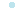 AlanıDurumu1AnasınıfıMünire TEKİNGÖREVLENDİRMEOKUL ÖNCESİ ÖĞRET.GÖREVDE2AnasınıfıFATMA SÖYLERKADROLUOKUL ÖNCESİ ÖĞRET.RAPORLU31-AHatice SABANCIOĞLUKADROLUSINIF ÖĞRETGÖREVDE41-BŞeyma DOĞANKADROLUSINIF ÖĞRETGÖREVDE52-AKadir HASÇELİKKADROLUSINIF ÖĞRETGÖREVDE63-ATuğba ŞİLİTKADROLUSINIF ÖĞRETGÖREVDE74-AUfık SABANCIOĞLUKADROLUSINIF ÖĞRETGÖREVDE8Özlem IŞIKLIKADROLUİngilizce ÖĞRET.GÖREVDE95-AÖzcan TAKMAKKADROLUFEN BİL. ÖĞRET.GÖREVDE105-BHavva SEVİNÇKADROLUTÜRKÇE ÖĞRET.GÖREVDE115-CYılmaz O.PANCARCIKADROLUMATEMATİK ÖĞRET.GÖREVDE126-AGazi AYKADROLUMATEMATİK ÖĞRET.GÖREVDE136-BSeda ATAŞOĞLUKADROLUİngilizce ÖĞRET.GÖREVDE147-AFatma TORAMANKADROLUDİN K.A.B. ÖĞRET.GÖREVDE158-AŞevki S.EKMEKCİKADROLUSOSYAL B. ÖĞRET.GÖREVDE16Nazan YILMAZKADROLUTÜRKÇE ÖĞRET.GÖREVDE17Mustafa ÖZTÜRKKADROLUFEN BİL. ÖĞRET.GÖREVDE.18Kadri ATASEVERKADROLUGÖRSEL S. ÖĞRET.GÖREVDE19TUĞBERK IŞIKLIKADROLUMÜZİK ÖĞRET.GÖREVDE20MUSA MERCANKADROLUBEDEN EĞT. ÖĞRET.GÖREVDE21EMRAH DOĞANKADROLUTEK. TAS. ÖĞRET.GÖREVDE22Zehra YÜKSELKADROLUBİLİŞİM T. ÖĞRET.GÖREVDE23ESRA DÖNMEZKADROLUÖZEL EĞT. ÖĞRET.GÖREVDE24Ömür YÜCEDAĞ AKYILDIZKADROLUÖZEL EĞT. ÖĞRET.Aslanapa İlkokulunda görevliSINIF – ŞUBE ÖĞRENCİ SAYILARISINIF – ŞUBE ÖĞRENCİ SAYILARISINIF – ŞUBE ÖĞRENCİ SAYILARISINIF – ŞUBE ÖĞRENCİ SAYILARISINIF – ŞUBE ÖĞRENCİ SAYILARISINIF – ŞUBE ÖĞRENCİ SAYILARISINIF – ŞUBE ÖĞRENCİ SAYILARISINIF – ŞUBE ÖĞRENCİ SAYILARISINIF – ŞUBE ÖĞRENCİ SAYILARISINIF – ŞUBE ÖĞRENCİ SAYILARISINIF – ŞUBE ÖĞRENCİ SAYILARISINIF – ŞUBE ÖĞRENCİ SAYILARISINIF – ŞUBE ÖĞRENCİ SAYILARISınıf/ŞubeSınıf/ŞubeSınıf/ŞubeErkek Öğrenci Kız ÖğrenciSınıf ToplamıSınıf/ŞubeSınıf/ŞubeSınıf/ŞubeErkek Öğrenci Kız ÖğrenciSınıf ToplamıOkul Öncesi ŞubesiOkul Öncesi ŞubesiOkul Öncesi Şubesi1013235. Sınıf / A Şubesi5. Sınıf / A Şubesi5. Sınıf / A Şubesi812201. Sınıf / A Şubesi1. Sınıf / A Şubesi1. Sınıf / A Şubesi47115. Sınıf / B Şubesi5. Sınıf / B Şubesi5. Sınıf / B Şubesi1. Sınıf / B Şubesi1. Sınıf / B Şubesi1. Sınıf / B Şubesi4610TOPLAMTOPLAMTOPLAM81220TOPLAMTOPLAMTOPLAM1826446. Sınıf / A Şubesi6. Sınıf / A Şubesi6. Sınıf / A Şubesi97162. Sınıf / A Şubesi2. Sınıf / A Şubesi2. Sınıf / A Şubesi1010206. Sınıf / B Şubesi6. Sınıf / B Şubesi6. Sınıf / B Şubesi88162. Sınıf / B Şubesi2. Sınıf / B Şubesi2. Sınıf / B Şubesi6. Sınıf / C Şubesi6. Sınıf / C Şubesi6. Sınıf / C Şubesi4812TOPLAMTOPLAMTOPLAM101020TOPLAMTOPLAMTOPLAM2123443. Sınıf / A Şubesi3. Sınıf / A Şubesi3. Sınıf / A Şubesi1111227. Sınıf / A Şubesi7. Sınıf / A Şubesi7. Sınıf / A Şubesi85133. Sınıf / B Şubesi3. Sınıf / B Şubesi3. Sınıf / B Şubesi7. Sınıf / B Şubesi7. Sınıf / B Şubesi7. Sınıf / B Şubesi5611TOPLAMTOPLAMTOPLAM111122TOPLAMTOPLAMTOPLAM1311234. Sınıf / A Şubesi4. Sınıf / A Şubesi4. Sınıf / A Şubesi610168. Sınıf / A Şubesi8. Sınıf / A Şubesi8. Sınıf / A Şubesi118194. Sınıf / B Şubesi4. Sınıf / B Şubesi4. Sınıf / B Şubesi8. Sınıf / B Şubesi8. Sınıf / B Şubesi8. Sınıf / B ŞubesiTOPLAMTOPLAMTOPLAM61016TOPLAMTOPLAMTOPLAM121224GENEL TOPLAMGENEL TOPLAMGENEL TOPLAM4856104GENEL TOPLAMGENEL TOPLAMGENEL TOPLAM67551222014 - 2015 ve 2016         MERKEZİ ORTAK SINAV SONUÇLARINA GÖRE OKUL BAŞARISI2014 - 2015 ve 2016         MERKEZİ ORTAK SINAV SONUÇLARINA GÖRE OKUL BAŞARISI2014 - 2015 ve 2016         MERKEZİ ORTAK SINAV SONUÇLARINA GÖRE OKUL BAŞARISI2014 - 2015 ve 2016         MERKEZİ ORTAK SINAV SONUÇLARINA GÖRE OKUL BAŞARISIOKUL TÜRÜ201520162017FEN LİSESİ KAZANAN ÖĞRENCİ SAYISI     %3%0%0ANADOLU LİSESİ KAZANAN ÖĞRENCİ SAYISI %47%60%55ANADOLU İMAM HATİP LİSEİ KAZANAN ÖĞRENCİ SAYISI%6%15%20MESLEKİ VE TEKNİK EĞİTİM ANADOLU LİSESİ KAZANAN ÖĞRENCİ SAYISI     %29%15%15ÇOK PROGRAMLI ANADOLU LİSESİ KAZANAN ÖĞRENCİ SAYISI%0%5%5AÇIKÖĞRETİM LİSESİ KAZANAN ÖĞRENCİ SAYISI%14%5%5 YATILI VE BURSLULUĞU KAZANAN ÖĞRENCİ SAYISI   %0%5%1GENEL BİLGİLERKURUMA AİT ALANIN KULLANIM VE İHTİYAÇ DURUMUKURUMA AİT ALANIN KULLANIM VE İHTİYAÇ DURUMUKURUMA AİT ALANIN KULLANIM VE İHTİYAÇ DURUMUEĞİTİM-ÖĞRETİM ALANLARISAYISIİHTİYAÇArşiv1Atölye Sayısı (Kullanılan ve Kullanılmayanlar Dahil)0Biyoloji Laboratuarı Sayısı0Büroda kullanılan bilgisayar sayısı4Çalışma Odası0Çok Amaçlı Salon Sayısı0Daktilografi Oda Sayısı0Danışma0Depo1Derslik Olmadığı halde derslik olarak kullanılan bölüm sayısı(Toplam Dersliğe dahil edilmeyecektir.)0Derslik Sayısı (aktif kullanılan-anasınıfı hariç)15Derslik Sayısı (Anasınıfı Olarak Kullanılan )1Derslik Sayısı (Kullanılan, Kullanılmayan, Anasınıfı dahil)16Derslik Sayısı (Kullanılmayan)0Destek Eğitim Odası1Eğitim amaçlı kullanılan bilgisayar sayısı20Eğitim Araçları Odası0Fatih projesi kapsamında akıllı tahta sayısı017Fatih projesi kapsamında çok fonksiyonlu yazıcı sayısı2Fatih projesi kapsamında tablet bilgisayar sayısı0Fen Bilgisi Laboratuarı Sayısı1Gözlem Odası0Grup Rehberliği Odası0İbadet Amaçlı Kullanılan Oda Sayısı0İdari İşler Odası2Kantin Sayısı0Konferans Salonu Sayısı0Kütüphane Sayısı (Sınıf Kitaplıkları Hariç)1Lavabo Sayısı7Müdür Odası1Müdür Yardımcısı Odası2Müzik Odası Sayısı0Ortak Kullanılan Laboratuar Sayısı1Oyun Odası0Öğretmenler Odası1Özel Eğitim Hizmetleri Bölüm Odası1Rehberlik Servisi Oda Sayısı0Resim Odası Sayısı0Revir ve Doktor Oda Sayısı0Spor Salonu Sayısı0Test Odası0Toplantı Salonu0WC Sayısı17Yemekhane Sayısı1KURUMDA BİLGİ TEKNOLOJİLERİ KULLANIM DURUMUKURUMDA BİLGİ TEKNOLOJİLERİ KULLANIM DURUMUKURUMDA BİLGİ TEKNOLOJİLERİ KULLANIM DURUMUEĞİTİM-ÖĞRETİM ALANLARIEğitim-Öğretim Amacı İle Kullanılanların Sayısıİdari Amaçlar İçin Kullanılanların SayısıAkıllı Tahta 0Masaüstü Bilgisayar Sayısı20Taşınabilir Bilgisayar Sayısı 0Tablet PC 0Yazıcı  3Tarayıcı 3Fax 0Renkli Fotokopi Makinesi 0Siyah Beyaz Fotokopi Makinesi 1Projeksiyon Cihazı 10Çek Bırak Projeksiyon Perdesi 7Kumandalı Projeksiyon Perdesi 0OKUL PROJE ÇALIŞMALARIOKUL PROJE ÇALIŞMALARIOKUL PROJE ÇALIŞMALARIOKUL PROJE ÇALIŞMALARIOKUL PROJE ÇALIŞMALARIOKUL PROJE ÇALIŞMALARISIRANOUYGULANAN PROJENİN ADIPROJE TÜRÜPROJE SÜRESİİŞBİRLİĞİ YAPILAN KURUMPROJE BÜTÇESİ1TÜBİTAK23OKUL SOSYAL ETKİNLİK ÇALIŞMALARI OKUL SOSYAL ETKİNLİK ÇALIŞMALARI OKUL SOSYAL ETKİNLİK ÇALIŞMALARI OKUL SOSYAL ETKİNLİK ÇALIŞMALARI SIRANOÇALIŞMANIN ADIGÖREVLİ SAYISIKATILIMCI SAYISI1MASA TENİSİ11023OKUL SOSYAL ETKİNLİK YARIŞMALARINA KATILIM DURUMU  OKUL SOSYAL ETKİNLİK YARIŞMALARINA KATILIM DURUMU  OKUL SOSYAL ETKİNLİK YARIŞMALARINA KATILIM DURUMU  OKUL SOSYAL ETKİNLİK YARIŞMALARINA KATILIM DURUMU  OKUL SOSYAL ETKİNLİK YARIŞMALARINA KATILIM DURUMU  OKUL SOSYAL ETKİNLİK YARIŞMALARINA KATILIM DURUMU  OKUL SOSYAL ETKİNLİK YARIŞMALARINA KATILIM DURUMU  KURUMDA DÜZENLENENFAALİYET TÜRÜKATILAN ÖĞRENCİ SAYISIKURULAN EKİP TAKIM SAYISIYEREL ETKİNLİKLERE KATILAN ÖĞRENCİ SAYISIULUSAL ETKİNLİKLERE KATILAN ÖĞRENCİ SAYISIULUSLARARASI ETKİNLİKLERE KATILAN ÖĞRENCİ SAYISISOSYALSANATSALSPORTİFMASA TENİSİ10KÜLTÜRELTAŞIMALI EĞİTİM DURUMU (İLKOKUL)TAŞIMALI EĞİTİM DURUMU (İLKOKUL)TAŞIMALI EĞİTİM DURUMU (İLKOKUL)TAŞIMALI EĞİTİM DURUMU (İLKOKUL)TAŞIMALI EĞİTİM DURUMU (İLKOKUL)TAŞIMALI EĞİTİM DURUMU (İLKOKUL)TAŞIMALI EĞİTİM DURUMU (İLKOKUL)TAŞIMALI EĞİTİM DURUMU (İLKOKUL)TAŞIMALI EĞİTİM DURUMU (İLKOKUL)TAŞIMALI EĞİTİM DURUMU (İLKOKUL)TAŞIMALI EĞİTİM DURUMU (İLKOKUL)TAŞINAN ÖĞRENCİ SAYISI1.SINIF1.SINIF2.SINIF2.SINIF3.SINIF3.SINIF4.SINIF4.SINIFTOPLAMTOPLAMTAŞINAN ÖĞRENCİ SAYISIKIZERKEKKIZERKEKKIZERKEKKIZERKEKKIZERKEKTAŞINAN ÖĞRENCİ SAYISI8128111011663937TAŞIMA YAPAN ARAÇ SAYISI7777777777TAŞIMALI EĞİTİM DURUMU (ORTAOKUL)TAŞIMALI EĞİTİM DURUMU (ORTAOKUL)TAŞIMALI EĞİTİM DURUMU (ORTAOKUL)TAŞIMALI EĞİTİM DURUMU (ORTAOKUL)TAŞIMALI EĞİTİM DURUMU (ORTAOKUL)TAŞIMALI EĞİTİM DURUMU (ORTAOKUL)TAŞIMALI EĞİTİM DURUMU (ORTAOKUL)TAŞIMALI EĞİTİM DURUMU (ORTAOKUL)TAŞIMALI EĞİTİM DURUMU (ORTAOKUL)TAŞIMALI EĞİTİM DURUMU (ORTAOKUL)TAŞIMALI EĞİTİM DURUMU (ORTAOKUL)TAŞINAN ÖĞRENCİ SAYISI5.SINIF5.SINIF6.SINIF6.SINIF7.SINIF7.SINIF8.SINIF8.SINIFTOPLAMTOPLAMTAŞINAN ÖĞRENCİ SAYISIKIZERKEKKIZERKEKKIZERKEKKIZERKEKKIZERKEKTAŞINAN ÖĞRENCİ SAYISI1310212111155105056TAŞIMA YAPAN ARAÇ SAYISI7777777777TAŞIMALI EĞİTİM ÖĞRENCİLERİNİN ORTAÖĞRETİME YERLEŞME YÜZDESİTAŞIMALI EĞİTİM ÖĞRENCİLERİNİN ORTAÖĞRETİME YERLEŞME YÜZDESİTAŞIMALI EĞİTİM ÖĞRENCİLERİNİN ORTAÖĞRETİME YERLEŞME YÜZDESİTAŞIMALI EĞİTİM ÖĞRENCİLERİNİN ORTAÖĞRETİME YERLEŞME YÜZDESİYILLARTAŞIMA KAPSAMINDA OLUP SINAVA GİREN ÖĞRENCİ SAYISITAŞIMA KAPSAMINDA OLUP ORTAÖĞRETİME YERLEŞEN ÖĞRENCİ SAYISITAŞIMA KAPSAMINDA OLUP ORTAÖĞRETİM YERLEŞME YÜZDESİ (%)2013-20143333%1002014-20153429%852015-20163532%912017-20182219%100   OKUL AİLE BİRLİĞİ GENEL-GİDER TABLOSU   OKUL AİLE BİRLİĞİ GENEL-GİDER TABLOSU   OKUL AİLE BİRLİĞİ GENEL-GİDER TABLOSU   OKUL AİLE BİRLİĞİ GENEL-GİDER TABLOSUYILLARGELİRLER TOPLAMIGİDERLER TOPLAMIGELECEK YILA DEVREDEN GELİR GİDER FARKI2013-20143777,90-TL3219,01-TL558,89-TL2014-20152806,50-TL2755,11-TL51,39-TL2015-2016250-TL899,95-TL-649,95-TL2016-2017592,53TL5641,97TL6234,50 TL